UMW/IZ/PN-27/19			                                                   Wrocław, 05.04.2019 r.SPECYFIKACJA ISTOTNYCH WARUNKÓW ZAMÓWIENIANr UMW / IZ / PN – 27 / 19   NAZWA POSTĘPOWANIA  Dostawa licencji na system i wdrożenie systemu na potrzeby Uniwersytetu Medycznego we Wrocławiu oraz 7 jednostek partnerskich, prezentującego i promującego osiągnięcia naukowe 
i potencjał badawczy.TRYB POSTĘPOWANIAPrzetarg nieograniczony o wartości szacunkowej przekraczającej 221 tys. EURO(art. 10 ust. 1 oraz art. 39 – 46 Prawa zamówień publicznych)  TERMIN SKŁADANIA I OTWARCIA OFERTTermin składania ofert – do dnia 13.05.2019 r. do godz. 10:00Termin otwarcia ofert – dnia 13.05.2019 r. o godz. 11:00Zatwierdzam Z upoważnienia Rektora Zastępca Kanclerza ds. Zarządzania Infrastrukturą UMWmgr Jacek Czajka Nazwa (firma) oraz adres Zamawiającego1.  Uniwersytet Medyczny im. Piastów Śląskich we Wrocławiu – Lider Projektu Wybrzeże L. Pasteura 150-367 Wrocław  www.umed.wroc.pl2. Uniwersytet Medyczny w Białymstoku – Partner Projektu3. Gdański Uniwersytet Medyczny – Partner Projektu4. Śląski Uniwersytet Medyczny w Katowicach – Partner Projektu5. Uniwersytet Medyczny w Lublinie – Partner Projektu6. Pomorski Uniwersytet Medyczny w Szczecinie – Partner Projektu7. Warszawski Uniwersytet Medyczny – Partner Projektu8. Instytut Medycyny Pracy im. prof. dra med. Jerzego Nofera w Łodzi – Partner ProjektuTryb udzielenia zamówieniaPostępowanie prowadzone jest zgodnie z przepisami Ustawy z dnia 29 stycznia 2004 roku – Prawo zamówień publicznych (tekst jedn. – Dz. U. z 2018 r., poz. 1986 z późn. zm.), zwanej dalej „Pzp”. Postępowanie prowadzone jest w trybie przetargu nieograniczonego (podst. prawna: art. 10 ust. 1 oraz art. 39-46 Pzp).Do czynności podejmowanych przez Zamawiającego i Wykonawców stosować się będzie przepisy ustawy z dnia 23 kwietnia 1964 r. – Kodeks cywilny (Dz. U. z 2018 r. poz. 1025 z późn. zm.), jeżeli przepisy Pzp. nie stanowią inaczej.Opis przedmiotu zamówieniaDostawa licencji na system i wdrożenie systemu na potrzeby Uniwersytetu Medycznego we Wrocławiu oraz 7 jednostek partnerskich, prezentującego i promującego osiągnięcia naukowe i potencjał badawczy każdej z jednostek indywidualnie wraz z rozwiązaniem umożliwiającym wspólną prezentację, przeszukiwanie i analizowanie wybranych danych.Dostawa w ramach projektu pn. „Polska Platforma Medyczna: portal zarządzania wiedzą 
i potencjałem badawczym”. Projekt współfinansowany przez Unię Europejską ze środków Europejskiego Funduszu Rozwoju Regionalnego w ramach Programu Operacyjnego Polska Cyfrowa.System będący przedmiotem zamówienia, ma zawierać w sobie strukturę systemu CRIS 
i repozytorium, tzn. ma być platformą/bazą semantyczną o elastycznym oprogramowaniu umożliwiającym definiowanie struktur danych, relacji i obiektów dotyczących różnych aspektów działalności badawczej i ma stanowić centralne źródło informacji na temat naukowców i ich działalności służące do raportowania oraz upowszechniania potencjału badawczego.Kody CPV: 48.16.10.00-4   Biblioteczny system zarządzania 48.16.00.00-7   Pakiety oprogramowania bibliotecznego  Pakiety oprogramowania do przeszukiwania internetu  Usługi wdrażania oprogramowaniaPrzedmiot zamówienia został szczegółowo opisany w załączniku nr 2 do SIWZ (Opis Przedmiotu Zamówienia), w załączniku nr 3 do SIWZ (Arkusz Informacji Technicznej dla funkcjonalności wymaganych) oraz w załączniku nr 4 do SIWZ (Arkusz Informacji Technicznej dla funkcjonalności zadeklarowanych). Szczegółowe warunki i zasady realizacji umowy określa wzór umowy (zał. nr 9 do SIWZ).Wykonawca winien podać w Formularzu ofertowym (wzór – zał. nr 1 do SIWZ) cenę realizacji przedmiotu zamówienia.Zamówienia, o których mowa w art. 67 ust. 1 pkt 7 Pzp. Zamawiający nie przewiduje możliwości udzielania zamówień, o których mowa w art. 67 ust. 1 pkt. 7 Pzp.Informacja o umowie ramowej. Zamawiający nie przewiduje zawarcia umowy ramowej.Udział podwykonawcówZamawiający żąda wskazania przez wykonawcę części zamówienia, których wykonanie zamierza powierzyć podwykonawcom, i podania przez Wykonawcę firm podwykonawców.Jeżeli zmiana albo rezygnacja z podwykonawcy dotyczy podmiotu, na którego zasoby Wykonawca powoływał się, na zasadach określonych w art. 22a ust. 1 Pzp, w celu wykazania spełniania warunku udziału w postępowaniu, Wykonawca jest obowiązany wykazać Zamawiającemu, że proponowany inny podwykonawca lub wykonawca samodzielnie spełnia je w stopniu nie mniejszym niż podwykonawca, na którego zasoby Wykonawca powoływał się w trakcie postępowania o udzielenie zamówienia.Jeżeli powierzenie podwykonawcy wykonania części zamówienia na dostawy i usługi następuje 
w trakcie jego realizacji, Wykonawca na żądanie Zamawiającego przedstawia oświadczenie, 
o którym mowa w art. 25a ust. 1 Pzp, lub (Rozdz. VII pkt. 1 SIWZ) oświadczenia lub dokumenty potwierdzające brak podstaw wykluczenia wobec tego podwykonawcy. Jeżeli Zamawiający stwierdzi, że wobec danego podwykonawcy zachodzą podstawy wykluczenia, Wykonawca obowiązany jest zastąpić tego podwykonawcę lub zrezygnować z powierzenia wykonania części zamówienia podwykonawcy.Postanowienia ppkt. 3 i 4 stosuje się wobec dalszych podwykonawców.Powierzenie wykonania części zamówienia podwykonawcom nie zwalnia Wykonawcy z odpowiedzialności za należyte wykonanie tego zamówienia.Zgodnie z art. 13 ust. 1 i 2 rozporządzenia Parlamentu Europejskiego i Rady (UE) 2016/679 z dnia 27 kwietnia 2016 r. w sprawie ochrony osób fizycznych w związku z przetwarzaniem danych osobowych i w sprawie swobodnego przepływu takich danych oraz uchylenia dyrektywy 95/46/WE (ogólne rozporządzenie o ochronie danych, Dz. Urz. UE L 119 z 04.05.2016, str. 1), dalej „RODO”, Zamawiający informuje, że: administratorem danych osobowych Wykonawców i osób uczestniczących w przedmiotowym postępowaniu jest Zamawiający;Zamawiający wyznaczył Inspektora Ochrony Danych, z którym można się kontaktować 
w sprawach dotyczących przetwarzania danych osobowych pod adresem e-mail: iod@umed.wroc.pl;Dane osobowe Wykonawców i osób uczestniczących w przedmiotowym postępowaniu przetwarzane będą na podstawie art. 6 ust. 1 lit. c RODO w celu związanym z przedmiotowym postępowaniem o udzielenie zamówienia publicznego;Odbiorcami danych osobowych Wykonawców i osób uczestniczących w przedmiotowym postępowaniu będą osoby lub podmioty, którym udostępniona zostanie dokumentacja postępowania w oparciu o art. 8 oraz art. 96 ust. 3 Pzp;  Dane osobowe osób uczestniczących w przedmiotowym postępowaniu będą przechowywane, zgodnie z art. 97 ust. 1 Pzp, przez okres 4 lat od dnia zakończenia postępowania o udzielenie zamówienia, a jeżeli czas trwania umowy przekracza 4 lata, okres przechowywania obejmuje cały czas trwania umowy;Obowiązek podania przez Wykonawcę danych osobowych bezpośrednio jego dotyczących oraz danych osób uczestniczących w postępowaniu jest wymogiem ustawowym określonym w przepisach Pzp, związanym z udziałem w postępowaniu o udzielenie zamówienia publicznego; konsekwencje niepodania określonych danych wynikają z Pzp; W odniesieniu do danych osobowych osób uczestniczących w przedmiotowym postępowaniu decyzje nie będą podejmowane w sposób zautomatyzowany, stosowanie do art. 22 RODO;Osoby uczestniczące w przedmiotowym postepowaniu posiadają:na podstawie art. 15 RODO prawo dostępu do danych osobowych bezpośrednio ich dotyczących;na podstawie art. 16 RODO prawo do sprostowania przez Wykonawcę uczestniczącego
w przedmiotowym postępowaniu danych osobowych (skorzystanie z prawa do sprostowania nie może skutkować zmianą wyniku postępowania o udzielenie zamówienia publicznego ani zmianą postanowień umowy w zakresie niezgodnym z Pzp oraz nie może naruszać integralności protokołu oraz jego załączników);na podstawie art. 18 RODO prawo żądania od administratora ograniczenia przetwarzania danych osobowych z zastrzeżeniem przypadków, o których mowa w art. 18 ust. 2 RODO (prawo do ograniczenia przetwarzania nie ma zastosowania w odniesieniu do przechowywania, w celu zapewnienia korzystania ze środków ochrony prawnej lub w celu ochrony praw innej osoby fizycznej lub prawnej, lub z uwagi na ważne względy interesu publicznego Unii Europejskiej lub państwa członkowskiego);  prawo do wniesienia skargi do Prezesa Urzędu Ochrony Danych Osobowych, gdy uzna, że przetwarzanie danych osobowych dotyczących wykonawców i uczestników przedmiotowego zamówienia narusza przepisy RODO;nie przysługuje Wykonawcy i osobom uczestniczącym w przedmiotowym postępowaniu:w związku z art. 17 ust. 3 lit. b, d lub e RODO prawo do usunięcia danych osobowych;prawo do przenoszenia danych osobowych, o którym mowa w art. 20 RODO;na podstawie art. 21 RODO prawo sprzeciwu, wobec przetwarzania danych osobowych, gdyż podstawą prawną przetwarzania danych osobowych Wykonawców i osób uczestniczących w przedmiotowym postępowaniu jest art. 6 ust. 1 lit. c RODO. Termin realizacji Maksymalny termin realizacji przedmiotu zamówienia: 31.05.2020 r.Realizacja przedmiotu zamówienia odbywać się będzie etapami, zgodnie z Harmonogramem realizacji przedmiotu zamówienia, stanowiącym załącznik nr 5 do SIWZ.Warunki udziału w postępowaniu O udzielenie zamówienia mogą się ubiegać Wykonawcy, którzy:nie podlegają wykluczeniu;spełniają warunki udziału w postępowaniu, dotyczące:kompetencji lub uprawnień do prowadzenia określonej działalności zawodowej, o ile wynika to z odrębnych przepisów;Zamawiający nie stawia warunku.sytuacji ekonomicznej lub finansowej; Zamawiający nie stawia warunku.zdolności technicznej lub zawodowej; Wykonawca spełni warunek, jeżeli wykaże, że: a)	w okresie trzech ostatnich lat przed upływem terminu składania ofert, a jeżeli okres prowadzenia działalności jest krótszy – w tym okresie, wykonał lub wykonuje co najmniej 3 dostawy, w tym:A. Co najmniej 2 dostawy licencji wraz z wdrożeniem systemu zarządzania osiągnięciami naukowymi i potencjałem badawczym, z których każda spełnia następujące kryteria:gromadzi, aktualizuje, integruje i przechowuje dane na temat działalności naukowej, w tym co najmniej: naukowców, dorobku naukowego i projektów badawczych; orazumożliwia wyszukiwanie informacji na temat osiągnięć naukowych i potencjału badawczego oraz analizę danych i przygotowanie raportów; orazgromadzi metadane i ich elementy pochodzące z różnych systemów informatycznych i repozytoriów publikacji lub danych badawczych oraz systemów opisujących poszczególne aspekty środowiska badawczego na poziomie instytucji 
i ogólnokrajowym; orazposiada silnik wyszukiwawczy pozwalający na wykorzystanie takich właściwości kartotek haseł wzorcowych jak odsyłacze, synonimy, terminy.oraz B. Co najmniej 1 dostawę z wdrożeniem 1 dowolnego systemu rozproszonego (przez „system rozproszony” Zamawiający rozumie system, którego poszczególne elementy (serwery) znajdują się w lokalizacjach fizycznie od siebie oddalonych. Serwery są wyposażone w oprogramowanie umożliwiające współdzielenie zasobów, komunikują się przy wykorzystaniu sieci komputerowej, są postrzegane przez użytkowników jako pojedynczy i zintegrowany system).UWAGA:Zamawiający dopuszcza przedstawienie tylko dwóch dostaw, jeżeli co najmniej jedna z nich spełnia łącznie wszystkie wymagania określone w lit. A. i B., tj. dotyczy licencji wraz 
z wdrożeniem systemu zarządzania osiągnięciami naukowymi i potencjałem badawczym (lit. A) oraz dowolnego systemu rozproszonego (lit. B).b)	dysponuje:-	kierownikiem projektu, odpowiedzialnym za nadzór merytoryczny i organizacyjny nad realizacją przedmiotu zamówienia ze strony Wykonawcy, kontrolę i koordynację pracy członków zespołu Wykonawcy, kontrolę formalną i merytoryczną opracowywanych dokumentów, kontakty z Zamawiającym, analizę ryzyka, prowadzenie dokumentacji oraz przygotowanie raportów, który posiada certyfikat kierownika projektu z uznanej metodyki zarządzania projektami, tj. PRINCE2, PMI lub inny certyfikat równoważny oraz wykonał co najmniej 2 usługi polegające na kierowaniu wdrożeniem systemu zarządzania osiągnięciami naukowymi i potencjałem badawczym, spełniającym kryteria z lit. A.co najmniej ośmioma specjalistami ds. wdrożenia, wyznaczonymi do realizacji przedmiotu zamówienia, odpowiedzialnymi za zaplanowanie i koordynację procesu wdrożenia systemu oraz przekazania systemu do użytkowania, z których każdy wykonał lub wykonuje co najmniej 1 usługę polegającą na wdrożeniu systemu zarządzania osiągnięciami naukowymi i potencjałem badawczym, spełniającym kryteria z lit. A.Zamawiający może, na każdym etapie postępowania, uznać, że Wykonawca nie posiada wymaganych zdolności, jeżeli zaangażowanie zasobów technicznych lub zawodowych Wykonawcy w inne przedsięwzięcia gospodarcze Wykonawcy może mieć negatywny wpływ na realizację zamówienia.W wypadku Wykonawców wspólnie ubiegających się o udzielenie zamówienia, warunek, o którym mowa w ppkt. 1.1, jest spełniony, gdy żaden z podmiotów składających wspólną ofertę nie podlega wykluczeniu, natomiast warunki, o których mowa w ppkt. 1.2, zostaną spełnione, gdy podmioty składające wspólną ofertę spełniają je łącznie.Wykonawca może w celu potwierdzenia spełniania warunków, o których mowa w ppkt. 1.2, w stosownych sytuacjach oraz w odniesieniu do konkretnego zamówienia, lub jego części, polegać na zdolnościach technicznych lub zawodowych innych podmiotów, niezależnie od charakteru prawnego łączących go z nimi stosunków prawnych. Wykonawca, który polega na zdolnościach innych podmiotów, musi udowodnić Zamawiającemu, że realizując zamówienie, będzie dysponował niezbędnymi zasobami tych podmiotów, w szczególności przedstawiając zobowiązanie tych podmiotów do oddania mu do dyspozycji niezbędnych zasobów na potrzeby realizacji zamówienia.Zamawiający ocenia, czy udostępniane Wykonawcy przez inne podmioty zdolności techniczne lub zawodowe, pozwalają na wykazanie przez Wykonawcę spełniania warunków udziału w postępowaniu oraz bada, czy nie zachodzą wobec tego podmiotu podstawy wykluczenia, o których mowa w art. 24 ust. 1 pkt 13-22 Pzp.W odniesieniu do warunków dotyczących wykształcenia, kwalifikacji zawodowych lub doświadczenia, Wykonawcy mogą polegać na zdolnościach innych podmiotów, jeśli podmioty te zrealizują usługi, do realizacji których te zdolności są wymagane. Jeżeli zdolności techniczne lub zawodowe podmiotu, o którym mowa w pkt. 4, nie potwierdzają spełnienia przez Wykonawcę warunków udziału w postępowaniu lub zachodzą wobec  tych podmiotów podstawy wykluczenia, Zamawiający żąda, aby Wykonawca w terminie określonym przez Zamawiającego:zastąpił ten podmiot innym podmiotem lub podmiotami lub zobowiązał się do osobistego wykonania odpowiedniej części zamówienia, jeżeli wykaże zdolności techniczne lub zawodowe, o których mowa w ppkt. 1.2.Zgodnie z treścią art. 24aa ust. 1 Pzp, Zamawiający najpierw dokona oceny ofert, a następnie zbada, czy Wykonawca, którego oferta została oceniona jako najkorzystniejsza, nie podlega wykluczeniu oraz spełnia warunki udziału w postępowaniu.Podstawy wykluczenia, o których mowa w art. 24 ust. 5 Pzp. Zamawiający przewiduje wykluczenie Wykonawcy w oparciu o art. 24 ust. 5 pkt 1 i 8 Pzp, tj: W stosunku do którego otwarto likwidację, w zatwierdzonym przez sąd układzie w postępowaniu restrukturyzacyjnym jest przewidziane zaspokojenie wierzycieli przez likwidację jego majątku lub sąd zarządził likwidację jego majątku w trybie art. 332 ust. 1 ustawy z dnia 15 maja 2015 r. – Prawo restrukturyzacyjne (tekst jedn. - Dz. U. z 2019 r. poz. 243, z późn. zm.) lub którego upadłość ogłoszono, z wyjątkiem Wykonawcy, który po ogłoszeniu upadłości zawarł układ zatwierdzony prawomocnym postanowieniem sądu, jeżeli układ nie przewiduje zaspokojenia wierzycieli przez likwidację majątku upadłego, chyba że sąd zarządził likwidację jego majątku w trybie art. 366 ust. 1 ustawy z dnia 28 lutego 2003 r. – Prawo upadłościowe (tekst jedn. - Dz. U. z 2019 r. poz. 498); Który naruszył obowiązki dotyczące płatności podatków, opłat lub składek na ubezpieczenia społeczne lub zdrowotne, co Zamawiający jest w stanie wykazać za pomocą stosownych środków dowodowych, 
z wyjątkiem przypadku, o którym mowa w art. 24 ust. 1 pkt 15 Pzp, chyba że Wykonawca dokonał płatności należnych podatków, opłat lub składek na ubezpieczenia społeczne lub zdrowotne wraz z odsetkami lub grzywnami lub zawarł wiążące porozumienie w sprawie spłaty tych należności.Wykaz oświadczeń lub dokumentów, potwierdzających brak podstaw wykluczenia oraz spełnianie przez Wykonawcę warunków udziału w postępowaniu.Wykonawcy wraz z ofertą winni złożyć aktualne na dzień składania ofert oświadczenie w zakresie niepodlegania wykluczeniu oraz spełniania przez Wykonawcę warunków udziału w postępowaniu. Informacje zawarte w oświadczeniu będą stanowić wstępne potwierdzenie, że Wykonawca nie podlega wykluczeniu oraz spełnia warunki udziału w postępowaniu. Wykonawca składa to oświadczenie w formie jednolitego dokumentu. W wypadku wspólnego ubiegania się o zamówienie przez Wykonawców, jednolity dokument składa każdy z Wykonawców wspólnie ubiegających się o zamówienie. Dokumenty te potwierdzają spełnianie warunków udziału w postępowaniu oraz brak podstaw wykluczenia w zakresie, w którym każdy z Wykonawców wykazuje spełnianie warunków udziału w postępowaniu oraz brak podstaw wykluczenia. Wykonawca, który zamierza powierzyć wykonanie części zamówienia podwykonawcom, 
w celu wykazania braku istnienia wobec nich podstaw wykluczenia z udziału w postępowaniu składa jednolite dokumenty dotyczące podwykonawców.Wykonawca, który powołuje się na zasoby innych podmiotów, w celu wykazania braku istnienia wobec nich podstaw wykluczenia oraz spełniania, w zakresie, w jakim powołuje się na ich zasoby, warunków udziału w postępowaniu, składa także jednolite dokumenty dotyczące tych podmiotów.Zamawiający przed udzieleniem zamówienia, wezwie Wykonawcę, którego oferta została najwyżej oceniona, do złożenia w wyznaczonym, nie krótszym niż 10 dni, terminie aktualnych na dzień złożenia następujących oświadczeń lub dokumentów:Informacji z Krajowego Rejestru Karnego w zakresie określonym w art. 24 ust. 1 pkt 13, 14 i 21 Pzp, wystawionej nie wcześniej niż 6 miesięcy przed upływem terminu składania ofert;Zaświadczenia właściwego naczelnika urzędu skarbowego potwierdzającego, że Wykonawca nie zalega z opłacaniem podatków wystawionego nie wcześniej niż 3 miesiące przed upływem terminu składania ofert, lub innego dokumentu potwierdzającego, że Wykonawca zawarł porozumienie z właściwym organem podatkowym w sprawie spłat tych należności wraz z ewentualnymi odsetkami lub grzywnami, w szczególności uzyskał przewidziane prawem zwolnienie, odroczenie lub rozłożenie na raty zaległych płatności lub wstrzymanie w całości wykonania decyzji właściwego organu;Zaświadczenia właściwej terenowej jednostki organizacyjnej Zakładu Ubezpieczeń Społecznych lub Kasy Rolniczego Ubezpieczenia Społecznego albo innego dokumentu, potwierdzającego, że Wykonawca nie zalega z opłacaniem składek na ubezpieczenie społeczne lub zdrowotne wystawionego nie wcześniej niż 3 miesiące przed upływem terminu składania ofert lub innego dokumentu potwierdzającego, że Wykonawca zawarł porozumienie z właściwym organem w sprawie spłat tych należności wraz z ewentualnymi odsetkami lub grzywnami, w szczególności uzyskał przewidziane prawem zwolnienie, odroczenie lub rozłożenie na raty zaległych płatności lub wstrzymanie w całości wykonania decyzji właściwego organu;Odpisu z właściwego rejestru lub z centralnej ewidencji i informacji o działalności gospodarczej, jeżeli odrębne przepisy wymagają wpisu do rejestru lub ewidencji, w celu potwierdzenia braku podstaw wykluczenia na podstawie art. 24 ust. 5 pkt 1 Pzp (jeżeli Wykonawca jest podmiotem zarejestrowanym w Polsce Zamawiający samodzielnie pobierze dokument za pomocą bezpłatnych i ogólnodostępnych baz danych);Oświadczenia Wykonawcy o braku wydania wobec niego prawomocnego wyroku sądu lub ostatecznej decyzji administracyjnej o zaleganiu z uiszczaniem podatków, opłat lub składek na ubezpieczenia społeczne lub zdrowotne albo - w przypadku wydania takiego wyroku lub decyzji - dokumentów potwierdzających dokonanie płatności tych należności wraz z ewentualnymi odsetkami lub grzywnami lub zawarcie wiążącego porozumienia w sprawie spłat tych należności;Oświadczenia Wykonawcy o braku orzeczenia wobec niego tytułem środka zapobiegawczego zakazu ubiegania się o zamówienia publiczne;Oświadczenia Wykonawcy o niezaleganiu z opłaceniem podatków i opłat lokalnych, o których mowa w ustawie z dnia 12 stycznia 1991 r o podatkach i opłatach lokalnych (tekst jedn. - Dz. U. z 2018 r poz. 1445 z późn. zm.);Wykazu dostaw wykonanych, a w wypadku świadczeń okresowych lub ciągłych również wykonywanych, w okresie ostatnich 3 lat przed upływem terminu składania ofert, a jeżeli okres prowadzenia działalności jest krótszy – w tym okresie, wraz z podaniem ich wartości, przedmiotu, dat wykonania i podmiotów, na rzecz których dostawy zostały wykonane, oraz załączeniem dowodów określających czy te dostawy zostały wykonane lub są wykonywane należycie, przy czym dowodami, o których mowa, są referencje bądź inne dokumenty wystawione przez podmiot, na rzecz którego dostawy były wykonywane, a w wypadku świadczeń okresowych lub ciągłych są wykonywane, a jeżeli z uzasadnionej przyczyny o obiektywnym charakterze Wykonawca nie jest w stanie uzyskać tych dokumentów – oświadczenie Wykonawcy; w przypadku świadczeń okresowych lub ciągłych nadal wykonywanych referencje bądź inne dokumenty potwierdzające ich należyte wykonywanie powinny być wydane nie wcześniej niż 3 miesiące przed upływem terminu składania ofert;Wykazu osób, skierowanych przez Wykonawcę do realizacji zamówienia publicznego, w szczególności odpowiedzialnych za świadczenie usług, wraz z informacjami na temat ich kwalifikacji zawodowych, uprawnień, doświadczenia i wykształcenia niezbędnych do wykonania zamówienia publicznego, a także zakresu wykonywanych przez nie czynności oraz informacją o podstawie do dysponowania tymi osobami. Zamawiający żąda od Wykonawcy, który polega na zdolnościach lub sytuacji innych podmiotów na zasadach określonych w art. 22a Pzp, przedstawienia w odniesieniu do tych podmiotów dokumentów wymienionych w ppkt 5.1 – 5.7 niniejszego rozdziału.Jeżeli Wykonawca ma siedzibę lub miejsce zamieszkania poza terytorium Rzeczypospolitej Polskiej, zamiast dokumentów, o których mowa w 5.1-5.4 niniejszego rozdziału:dot. ppkt 5.1 – składa informację z odpowiedniego rejestru albo, w przypadku braku takiego rejestru, inny równoważny dokument wydany przez właściwy organ sądowy lub administracyjny kraju, w którym Wykonawca ma siedzibę lub miejsce zamieszkania lub miejsce zamieszkania ma osoba, której dotyczy informacja albo dokument, w zakresie określonym w art. 24 ust. 1 pkt 13, 14 i 21 Pzp.dot. ppkt 5.2-5.4 – składa dokument lub dokumenty, wystawione w kraju, w którym Wykonawca ma siedzibę lub miejsce zamieszkania, potwierdzające odpowiednio, że:nie zalega z opłaceniem podatków, opłat, składek na ubezpieczenie społeczne lub zdrowotne albo że zawarł porozumienie z właściwym organem w sprawie spłat należności wraz z ewentualnymi odsetkami lub grzywnami, w szczególności uzyskał przewidziane prawem zwolnienie, odroczenie lub rozłożenie na raty zaległych płatności lub wstrzymanie w całości wykonania decyzji właściwego organu,nie otwarto jego likwidacji ani nie ogłoszono upadłości.Dokumenty, o których mowa w ppkt 7.1 i 7.2 lit. b) powinny być wystawione nie wcześniej niż 6 miesięcy przez upływem terminu składania ofert, a dokument, o którym mowa w ppkt 7.2 lit. a), powinien być wystawiony nie wcześniej niż 3 miesiące przed upływem terminu składania ofert.Jeżeli w kraju, w którym Wykonawca ma siedzibę lub miejsce zamieszkania lub miejsce zamieszkania ma osoba, której dokument dotyczy, nie wydaje się dokumentów, o których mowa w pkt. 7, zastępuje się je dokumentem zawierającym odpowiednio oświadczenie Wykonawcy, ze wskazaniem osoby albo osób uprawnionych do jego reprezentacji, lub oświadczenie osoby, której dokument miał dotyczyć, złożone przed notariuszem lub przed organem sądowym, administracyjnym albo organem samorządu zawodowego lub gospodarczego właściwym ze względu na siedzibę lub miejsce zamieszkania Wykonawcy lub miejsce zamieszkania tej osoby. Zapisy pkt 8 stosuje się.Wykonawca mający siedzibę na terytorium Rzeczypospolitej Polskiej, w odniesieniu do osoby mającej miejsce zamieszkania poza terytorium Rzeczypospolitej Polskiej, której dotyczy dokument wskazany 
w ppkt 5.1 niniejszego rozdziału, składa dokument, o którym mowa w ppkt 7.1 niniejszego rozdziału, w zakresie określonym w art. 24 ust. 1 pkt 14 i 21 Pzp. Jeżeli w kraju, w którym miejsce zamieszkania ma osoba, której dokument miał dotyczyć, nie wydaje się takich dokumentów, zastępuje się go dokumentem zawierającym oświadczenie tej osoby złożonym przed notariuszem lub przed organem sądowym, administracyjnym albo organem samorządu zawodowego lub gospodarczego właściwym ze względu na miejsce zamieszkania tej osoby. Zapisy pkt 8 stosuje się.W przypadku wątpliwości co do treści dokumentu złożonego przez Wykonawcę, Zamawiający może zwrócić się do właściwych organów odpowiednio kraju, w którym Wykonawca ma siedzibę lub miejsce zamieszkania lub miejsce zamieszkania ma osoba, której dokument dotyczy, o udzielenie niezbędnych informacji dotyczących tego dokumentu.Forma dokumentów i oświadczeń.Oświadczenia, o którym mowa w pkt. 1-4, składane jest w oryginale.Forma dokumentów i oświadczeń, o których mowa w pkt. 5-10 i 15:Dokumenty lub oświadczenia składane są w oryginale w postaci dokumentu elektronicznego lub w elektronicznej kopii dokumentu lub oświadczenia poświadczonej za zgodność 
z oryginałem;Poświadczenie za zgodność z oryginałem elektronicznej kopii dokumentu lub oświadczenia, następuje przy użyciu kwalifikowanego podpisu elektronicznego;Poświadczenia za zgodność z oryginałem dokonuje odpowiednio Wykonawca, podmiot, na którego zdolnościach polega Wykonawca, Wykonawcy wspólnie ubiegający się o udzielenie zamówienia publicznego albo podwykonawca, w zakresie dokumentów lub oświadczeń, które każdego z nich dotyczą; Zamawiający może żądać przedstawienia oryginału lub notarialnie poświadczonej kopii dokumentów lub oświadczeń wyłącznie wtedy, gdy złożona kopia jest nieczytelna lub budzi wątpliwości co do jej prawdziwości. Dokumenty lub oświadczenia sporządzone w języku obcym są składane wraz 
z tłumaczeniem na język polski.  W zakresie nieuregulowanym w SIWZ, zastosowanie mają przepisy rozporządzenia Ministra Rozwoju z dnia 26. 07. 2016 r. w sprawie rodzajów dokumentów, jakich może żądać zamawiający od wykonawcy w postępowaniu o udzielenie zamówienia (Dz. U. z 2016 r., poz. 1126, z późn. zm.).Wykonawca, który podlega wykluczeniu na podstawie art. 24 ust. 1 pkt 13 i 14 oraz 16–20 lub ust. 5 Pzp, może przedstawić, w ramach tzw. „procedury samooczyszczenia się”, dowody na to, że podjęte przez niego środki są wystarczające do wykazania jego rzetelności, w szczególności udowodnić naprawienie szkody wyrządzonej przestępstwem lub przestępstwem skarbowym, zadośćuczynienie pieniężne za doznaną krzywdę lub naprawienie szkody, wyczerpujące wyjaśnienie stanu faktycznego oraz współpracę z organami ścigania oraz podjęcie konkretnych środków technicznych, organizacyjnych i kadrowych, które są odpowiednie dla zapobiegania dalszym przestępstwom lub przestępstwom skarbowym lub nieprawidłowemu postępowaniu Wykonawcy. Postanowienia zdania pierwszego nie stosuje się, jeżeli wobec Wykonawcy, będącego podmiotem zbiorowym, orzeczono prawomocnym wyrokiem sądu zakaz ubiegania się o udzielenie zamówienia oraz nie upłynął określony w tym wyroku okres obowiązywania tego zakazu. Wykonawca nie podlega wykluczeniu, jeżeli Zamawiający, uwzględniając wagę i szczególne okoliczności czynu Wykonawcy, uzna za wystarczające przedstawione dowody.Wykonawca w terminie 3 dni od dnia zamieszczenia na stronie internetowej informacji, o której mowa w art. 86 ust. 5 Pzp, przekaże Zamawiającemu oświadczenie o przynależności lub braku przynależności do tej samej grupy kapitałowej, o której mowa w art. 24 ust. 1 pkt 23 Pzp. Wraz ze złożeniem oświadczenia, Wykonawca może przedstawić dowody, że powiązania z innym Wykonawcą nie prowadzą do zakłócenia konkurencji w postępowaniu o udzielenie zamówienia. Wzór Oświadczenia stanowi Załącznik nr 8 do SIWZ.Jeżeli Wykonawca nie złoży oświadczenia, o którym mowa w pkt. 1, oświadczeń lub dokumentów potwierdzających okoliczności, o których mowa w art. 25 ust. 1 lub innych dokumentów niezbędnych do przeprowadzenia postępowania, oświadczenia lub dokumenty są niekompletne, zawierają błędy lub budzą wskazane przez Zamawiającego wątpliwości, Zamawiający wezwie do ich złożenia, uzupełnienia lub poprawienia lub do udzielania wyjaśnień w terminie przez siebie wskazanym, chyba że mimo ich złożenia, uzupełnienia lub poprawienia lub udzielenia wyjaśnień oferta Wykonawcy podlega odrzuceniu albo konieczne byłoby unieważnienie postępowania.Informacje o sposobie porozumiewania się Zamawiającego z Wykonawcami oraz przekazywania oświadczeń lub dokumentów, a także wskazanie osób uprawnionych do porozumiewania się z Wykonawcami.Ze strony Zamawiającego pracownikiem upoważnionym do porozumiewania się z Wykonawcami w sprawach zamówienia jest: Miłosz Bokrzycki – Zespół ds. Zamówień Publicznych UMW.W postępowaniu o udzielenie zamówienia  komunikacja między Zamawiającym a Wykonawcami, w szczególności składanie ofert oraz oświadczeń w tym oświadczenia składanego na formularzu jednolitego europejskiego dokumentu zamówienia odbywa się za pomocą środka komunikacji elektronicznej, tj. platformy do elektronicznej obsługi zamówień publicznych Zamawiającego (zwanej dalej „Platformą”) dostępnej pod adresem: https://umed-wroc.logintrade.netOferty oraz oświadczenia, w tym jednolity europejski dokument zamówienia sporządza się, pod rygorem nieważności, w postaci elektronicznej i opatruje się kwalifikowanym podpisem elektronicznym.Za prawidłowe złożenie oferty za pomocą środków komunikacji elektronicznej uważać się będzie jej prawidłowe złożenie na Platformie dostępnej pod adresem https://umed-wroc.logintrade.net/rejestracja/ustawowe.html w wierszu oznaczonym tytułem oraz znakiem sprawy zgodnym z niniejszym postępowaniem. Korzystanie z Platformy przez Wykonawcę jest bezpłatne.Do połączenia używany jest szyfrowany protokół HTTPS. Szyfrowanie danych odbywa się przy pomocy protokołu SSL. Certyfikat SSL zapewnia poufność transmisji danych przesyłanych przez Internet.Wykonawca zamierzający wziąć udział w postępowaniu o udzielenie zamówienia publicznego, musi posiadać konto na Platformie. Wykonawca posiadający konto na Platformie ma dostęp do możliwości złożenia, zmiany, wycofania oferty, a także do funkcjonalności pozwalających na zadawanie pytań do treści SIWZ oraz komunikację z Zamawiającym w pozostałych obszarach. Wymagania techniczne wysyłania i odbierania dokumentów elektronicznych, elektronicznych kopii dokumentów i oświadczeń oraz informacji przekazywanych przy użyciu Platformy. Dopuszczalne przeglądarki internetowe:Internet Explorer 8, Internet Explorer 9, Internet Explorer 10, Internet Explorer 11,Google Chrome 31Mozilla Firefox 26Opera 18Pozostałe wymagania techniczne:dostęp do sieci Internetzainstalowana wtyczka flash - flash player - dotyczy Zamawiajacegoobsługa przez przeglądarkę protokołu XMLHttpRequest - ajaxwłączona obsługa JavaScriptzalecana szybkość łącza internetowego powyżej 500 KB/szainstalowany Acrobat Readerzainstalowane środowisko uruchomieniowe Java - Java SE Runtime Environment 6 Update 24 lub nowszyW przypadku aukcji z podpisem elektronicznym dopuszczalne są przeglądarki internetowe:dla Windows Vista: Internet Explorer 8, Internet Explorer 9dla Windows 7: Internet Explorer 9, Internet Explorer 11dla Windows 8: Internet Explorer 11dla Windows 10: Internet Explorer 11Wspierane są rozwiązania dostarczane przez firmy:Polskie Centrum Certyfikacji Elektronicznej Sigillum Polskiej Wytwórni Papierów Wartościowych S.A.Centrum Obsługi Podpisu Elektronicznego Szafir Krajowej Izby Rozliczeniowej S.A.Powszechne Centrum Certyfikacji Certum firmy Unizeto Technologies SA.Kwalifikowane Centrum certyfikacji Kluczy CenCert firmy Safe Technologies S.A.Dopuszczalne formaty przesyłanych danychimage/bmp, image/x-windows-bmp, application/msword, application/drafting, image/gif, application/x-compressed, application/x-gzip, multipart/x-gzip, image/jpeg, image/pjpeg, application/x-latex, application/pdf, image/pict, image/png, application/mspowerpoint, application/postscript, application/rtf, application/x-rtf, text/richtext, image/tiff, image/x-tiff, application/mswrite, application/excel, application/x-excel, application/vnd.ms-excel, application/x-msexcel, application/vnd.ms-excel, text/xml, application/x-zip-compressed, application/zip, application/vnd.ms-office, image/x-ms-bmp, video/x-msvideo, audio/x-ms-wma, application/vnd.oasis.opendocument.spreadsheet, application/acad, application/x-acad, application/autocad_dwg, image/x-dwg, application/dwg, application/x-dwg, application/x-autocad, image/vnd.dwg, drawing/dwgKodowanie i oznaczenie czasu przekazania danych. Czas zapisywany jest w formacie YYYY-MM-DD HH:MM:SS. Czas przekazania danych jest to czas, w którym zostanie potwierdzone złożenie oferty, dokumentu przez Wykonawcę. Potwierdzenie odbywa się poprzez kliknięcie w link dostępny w wiadomości mailowej, wysłanej automatycznie po złożeniu oferty, dokumentu będąc niezalogowanym na Platformie zakupowej. Wiadomość otrzymuje Wykonawca na adres e-mail wskazany w formularzu. W przypadku Wykonawcy zalogowanego na Platformie zakupowej, czas przekazania danych jest to czas wysłania dokumentu, oferty przez Platformę zakupową.We wszelkiej korespondencji związanej z niniejszym postępowaniem Zamawiający i Wykonawcy posługują się numerem ogłoszenia (ID postępowania). Sposób sporządzenia dokumentów elektronicznych, oświadczeń lub elektronicznych kopii dokumentów lub oświadczeń musi być zgodny z wymaganiami określonymi w rozporządzeniu Prezesa Rady Ministrów z dnia 27.06.2017 r. z późn. zm. w sprawie użycia środków komunikacji elektronicznej w postępowaniu o udzielenie zamówienia publicznego oraz udostępniania i przechowywania dokumentów elektronicznych (Dz.U. z 2017 r., poz. 1320, z późn. zm.) oraz rozporządzeniu Ministra Rozwoju z dnia 26 lipca 2016 r. Dz.U. z 2016 r. poz. 1126 z późn. zm. w sprawie rodzajów dokumentów, jakich może żądać zamawiający od Wykonawcy w postępowaniu o udzielenie zamówienia.Wykonawca może zwrócić się do Zamawiającego o wyjaśnienie treści SIWZ. Zamawiający niezwłocznie udzieli wyjaśnień, jednak nie później niż na 6 dni przed upływem terminu składania ofert, pod warunkiem, że wniosek o wyjaśnienie treści SIWZ wpłynął do Zamawiającego nie później niż do końca dnia, w którym upływa połowa wyznaczonego terminu składania ofert.Jeżeli wniosek o wyjaśnienie treści SIWZ wpłynął po upływie terminu składania wniosku, o którym mowa w pkt. 11, lub dotyczy udzielonych wyjaśnień, Zamawiający może udzielić wyjaśnień albo pozostawić wniosek bez rozpoznania. Przedłużenie terminu składania ofert nie wpływa na bieg terminu składania wniosku, o którym mowa w pkt. 11.Pytanie powinno być opatrzone nazwą składającego je Wykonawcy. Treść zapytań wraz z wyjaśnieniami Zamawiający zamieści na stronie internetowej www.umed.wroc.pl, w rubryce dotyczącej niniejszego postępowania, bez ujawniania źródła zapytania oraz na Platformie dostępnej pod adresem https://umed-wroc.logintrade.net. Zamawiający nie będzie zwoływać zebrania wszystkich Wykonawców, o którym mowa w art. 38 ust. 3 Pzp, w celu wyjaśnienia wątpliwości dotyczących treści SIWZ.Jeżeli Zamawiający wprowadzi przed terminem składania ofert jakiekolwiek zmiany w treści SIWZ, zostaną one zamieszczone na stronie internetowej www.umed.wroc.pl w rubryce przeznaczonej dla niniejszego postępowania oraz na Platformie dostępnej pod adresem https://umed-wroc.logintrade.net. Wymagania dotyczące wadium. Wysokość wadium.Zamawiający żąda wniesienia wadium w wysokości: 350 000,00 PLN            (słownie: trzysta pięćdziesiąt tysięcy i 00/100 PLN)Termin wniesienia wadium.Wadium należy wnieść do upływu terminu składania ofert.  Forma wniesienia wadium.Wadium może być wnoszone w jednej lub kilku następujących formach:pieniądzu;poręczeniach bankowych lub poręczeniach spółdzielczej kasy oszczędnościowo-kredytowej, z tym że poręczenie kasy jest zawsze poręczeniem pieniężnym;gwarancjach bankowych;gwarancjach ubezpieczeniowych;poręczeniach udzielanych przez podmioty, o których mowa w art. 6b ust. 5 pkt 2 ustawy z dnia 9 listopada 2000 r. o utworzeniu Polskiej Agencji Rozwoju Przedsiębiorczości (tekst jedn. - Dz. U. z 2018 r., poz. 110, z późn. zm.).Postanowienia dotyczące wadium wnoszonego w pieniądzu (pkt. 3.1.)Wadium wnoszone w pieniądzu należy wpłacić przelewem na rachunek bankowy Zamawiającego w Banku: Santander Bank Polska S.A. IV Oddział we Wrocławiu, o numerze: 72109024020000000630000428  z dopiskiem: „Wadium w przetargu nr UMW / IZ / PN – 27 / 19 na „Dostawa licencji na system i wdrożenie systemu na potrzeby Uniwersytetu Medycznego we Wrocławiu oraz 7 jednostek partnerskich, prezentującego i promującego osiągnięcia naukowe i potencjał badawczy”.Wniesienie wadium w pieniądzu, za pomocą przelewu bankowego, Zamawiający będzie uważał za skuteczne tylko wówczas, gdy bank prowadzący rachunek Zamawiającego potwierdzi, że otrzymał taki przelew przed upływem terminu składania ofert.Postanowienia dotyczące wadium wnoszonego w pozostałych formach (ppkt. 
3.2. – 3.5.)Wadium wnoszone w formie innej niż pieniężna (gwarancji, poręczenia – o których mowa w ppkt. 3.2 – 3.5.) powinno być wniesione w oryginale w postaci elektronicznej przed upływem terminu składania ofert.W wypadku składania przez Wykonawcę wadium w formie gwarancji lub poręczenia, dokument powinien zawierać następujące elementy:nazwę dającego zlecenie (Wykonawcy), beneficjenta gwarancji / poręczenia (Zamawiającego), gwaranta / poręczyciela oraz wskazanie ich siedzib,określenie wierzytelności, która ma być zabezpieczona gwarancją / poręczeniem,kwotę gwarancji / poręczenia,termin ważności gwarancji / poręczenia, nie krótszy niż termin związania ofertą, wraz z oświadczeniem gwaranta / poręczyciela o nieodwołalności zabezpieczenia w okresie jego ważności,zobowiązanie gwaranta / poręczyciela do bezwarunkowej zapłaty kwoty gwarancji / poręczenia na pierwsze pisemne żądanie Zamawiającego.Wadium wnoszone w formie gwarancji lub poręczenia powinno być wykonalne na terytorium Rzeczypospolitej Polskiej.Zasady zwrotu wadium.Zamawiający zwraca wadium wszystkim Wykonawcom niezwłocznie po wyborze oferty najkorzystniejszej lub unieważnieniu postępowania, z wyjątkiem Wykonawcy, którego oferta została wybrana jako najkorzystniejsza, z zastrzeżeniem ppkt. 6.6.Wykonawcy, którego oferta została wybrana jako najkorzystniejsza, Zamawiający zwraca wadium niezwłocznie po zawarciu umowy w sprawie zamówienia publicznego oraz wniesieniu zabezpieczenia należytego wykonania umowy, jeżeli jego wniesienia żądano.Zamawiający zwraca niezwłocznie wadium na wniosek Wykonawcy, który wycofał ofertę przed upływem terminu składania ofert.Zamawiający żąda ponownego wniesienia wadium przez Wykonawcę, któremu zwrócono wadium na podstawie ppkt. 6.1., jeżeli w wyniku rozstrzygnięcia odwołania jego oferta została wybrana jako najkorzystniejsza. Wykonawca wnosi wadium w terminie określonym przez Zamawiającego.Jeżeli wadium wniesiono w pieniądzu, Zamawiający zwraca je wraz z odsetkami wynikającymi z umowy rachunku bankowego, na którym było ono przechowywane, pomniejszone o koszty prowadzenia rachunku bankowego oraz prowizji bankowej za przelew pieniędzy na rachunek bankowy wskazany przez Wykonawcę.Zamawiający zatrzymuje wadium wraz z odsetkami, jeżeli Wykonawca w odpowiedzi na wezwanie, o którym mowa w art. 26 ust. 3 i 3a Pzp, z przyczyn leżących po jego stronie, nie złożył oświadczeń lub dokumentów potwierdzających okoliczności, o których mowa w art. 25 ust. 1 Pzp, oświadczenia, o którym mowa w art. 25a ust. 1, pełnomocnictw lub nie wyraził zgody na poprawienie omyłki, o której mowa w art. 87 ust. 2 pkt 3 Pzp, co spowodowało brak możliwości wybrania oferty złożonej przez Wykonawcę jako najkorzystniejszej.Zamawiający zatrzymuje wadium wraz z odsetkami, jeżeli Wykonawca, którego oferta została wybrana:odmówił podpisania umowy w sprawie zamówienia publicznego na warunkach określonych w ofercie;nie wniósł wymaganego zabezpieczenia należytego wykonania umowy;zawarcie umowy w sprawie zamówienia publicznego stało się niemożliwe z przyczyn leżących po stronie Wykonawcy.Termin związania ofertą.Wykonawca pozostaje związany złożoną ofertą przez okres 60 dni.Bieg terminu związania ofertą rozpoczyna się wraz z upływem terminu składania ofert.Opis sposobu przygotowywania ofert.Zamawiający nie dopuszcza składanie ofert częściowych. Wykonawca może złożyć tylko jedną ofertę.Nie dopuszcza się składania ofert wariantowych.Wykonawca ponosi wszelkie koszty związane z przygotowaniem i złożeniem oferty. Oferta powinna zawierać: Formularz ofertowy (wzór – załącznik nr 1 do SIWZ) – wypełniony przez Wykonawcę, Arkusz Informacji Technicznej dla funkcjonalności wymaganych (wzór – załącznik 3 do SIWZ) – wypełniony przez Wykonawcę,Arkusz Informacji Technicznej dla funkcjonalności zadeklarowanych (wzór – załącznik 4 do SIWZ) – wypełniony przez Wykonawcę,Wykaz doświadczenia zawodowego zespołu wdrożeniowego w celu dokonania oceny oferty w ramach kryterium „Doświadczenie zawodowe zespołu wdrożeniowego” (wzór – załącznik nr 6 do SIWZ) – wypełniony przez Wykonawcę, Oświadczenie wymienione w Rozdziale VII pkt. 1 – 4 (JEDZ) (wzór – załącznik nr 7 do SIWZ) – wypełnione przez Wykonawcę,Pełnomocnictwa osób podpisujących ofertę do podejmowania zobowiązań w imieniu Wykonawcy – jeżeli dotyczy. Pełnomocnictwa winny być przedłożone w formie oryginału lub kopii poświadczonej notarialnie.Zobowiązanie, o których mowa w Rozdziale V pkt. 5 niniejszej SIWZ – jeżeli dotyczy.Wykonawca przed upływem terminu składania ofert dostarczy do Zespołu ds. Zamówień Publicznych UMW, ul. Marcinkowskiego 2-6; 50-368 Wrocław, pokój 3A 110.1, jeden egzemplarz nośnika (pamięć masowa USB lub płyta DVD) z wersją demonstracyjną/testową systemu, na której prezentowane będą wymagane funkcjonalności zadeklarowane przez Wykonawcę w Arkuszu informacji technicznej, stanowiącym załącznik nr 3 do SIWZ. Dokładny opis sposobu oceny wymaganych funkcjonalności, zawiera załącznik nr 13 do SIWZ pn. „PROCEDURA WERYFIKACJI FUNKCJONALNOŚCI SYSTEMU”.Załączniki do SIWZ są wzorami. Zamawiający zaleca ich użycie w składanej ofercie. Dopuszcza się zamieszczenie w ofercie załączników opracowanych przez Wykonawcę, pod warunkiem jednak, że ich treść będzie odpowiadała treści formularzy załączonych do SIWZ.  Oferta, aby była ważna, musi być podpisana przez Wykonawcę, przedstawicieli Wykonawcy wymienionych w aktualnych dokumentach rejestrowych firmy lub osoby po stronie Wykonawcy upoważnionej do zaciągania zobowiązań w jego imieniu. Formalne upoważnienie powinno być wówczas dołączone do oferty. Zaleca się, by podpisy wyżej określonych osób złożone były na formularzu oferty oraz na wszystkich załączonych dokumentach. Wykonawca składa ofertę wraz z wymaganymi dokumentami (określonymi w pkt. 4) za pośrednictwem Platformy pod adresem https://umed-wroc.logintrade.net/rejestracja/ustawowe.html w sposób określony 
w Instrukcji obsługi dla Wykonawców, stanowiącej załącznik nr 12 do SIWZ.Oferta powinna być sporządzona w języku polskim.Oferta powinna być złożona w postaci elektronicznej opatrzonej kwalifikowanym podpisem elektronicznym. Złożenie oferty na nośniku danych lub w innej formie niż przewidziana powyżej jest niedopuszczalne, nie stanowi bowiem jej złożenia przy użyciu środków komunikacji elektronicznej. Potwierdzeniem prawidłowego złożenia oferty jest powiadomienie: o tym, że oferta została złożona oraz wiadomość e-mail z potwierdzeniem złożenia oferty do postępowania. Ofertę należy złożyć w oryginale. Zamawiający nie dopuszcza możliwości złożenia skanu oferty opatrzonej kwalifikowanym podpisem elektronicznym.  Informacje zastrzeżone przez Wykonawcę powinny zostać złożone w osobnym pliku wraz 
z jednoczesnym zaznaczeniem polecenia „Załącznik stanowiący tajemnicę przedsiębiorstwa” a następnie wraz z plikami stanowiącymi jawną część skompresowane do jednego pliku. Wykonawca może przed upływem terminu do składania ofert zmienić lub wycofać ofertę. Zmiana lub wycofanie oferty dokonywane jest za  pośrednictwem Platformy pod adresem https://umed-wroc.logintrade.net/rejestracja/ustawowe.html w sposób określony w Instrukcji obsługi dla Wykonawców, stanowiącej załącznik nr 12 do SIWZ.Wykonawca po upływie terminu do składania ofert nie może dokonać zmiany ani wycofać oferty.Miejsce oraz termin składania i otwarcia ofert.Miejsce oraz termin składania ofert. Oferty należy składać za pośrednictwem Platformy w terminie do 13.05.2019 r. do godz. 10:00.Po upływie terminu, o którym mowa powyżej, złożenie ofert nie będzie możliwe. 
Uwaga! O terminie złożenia ofert decyduje czas ostatecznego wysłania oferty a nie czas rozpoczęcia jej wprowadzenia.Miejsce oraz termin otwarcia ofert. Otwarcie ofert nastąpi w dniu 13.05.2019 r. o godz. 11:00 w Zespole ds. Zamówień Publicznych UMW, 50-368 Wrocław, ul. Marcinkowskiego 2-6, w pokoju nr 3A 110.1 za pośrednictwem Platformy pod adresem https://umed-wroc.logintrade.net poprzez ich odszyfrowanie przez Zamawiającego. Otwarcie ofert jest jednoznaczne z ich upublicznieniem na Platformie.Opis sposobu obliczenia ceny.Cena ofertowa jest ceną określoną za przedmiot zamówienia.Cena ofertowa musi uwzględniać wszystkie wymagania niniejszej SIWZ, oraz obejmować wszelkie koszty realizacji przedmiotu zamówienia, jakie poniesie Wykonawca. Ceny muszą być wyrażone, z dokładnością do dwóch miejsc po przecinku.Zamawiający wymaga złożenie oferty, której ceny wyrażone będą w PLN.Jeżeli w postępowaniu złożona będzie oferta, której wybór prowadziłby do powstania 
u Zamawiającego obowiązku podatkowego zgodnie z przepisami o podatku od towarów i usług, Zamawiający w celu oceny takiej oferty doliczy do przedstawionej w niej ceny podatek od towarów i usług, który miałby obowiązek rozliczyć zgodnie z tymi przepisami. Wykonawca, składając ofertę, informuje Zamawiającego, czy wybór oferty będzie prowadzić do powstania u Zamawiającego obowiązku podatkowego, wskazując nazwę (rodzaj) towaru / usługi, których dostawa / świadczenie będzie prowadzić do jego powstania, oraz wskazując ich wartość bez kwoty podatku. Opis kryteriów, którymi Zamawiający będzie się kierował przy wyborze oferty, wraz z podaniem wag tych kryteriów i sposobu oceny ofert.Przy wyborze najkorzystniejszej oferty Zamawiający zastosuje następujące kryteria oceny ofert:Cena realizacji przedmiotu zamówienia – waga 30%;Doświadczenie zawodowe zespołu wdrożeniowego - waga 30%;Funkcjonalności wymagane – waga 20%;Funkcjonalności zadeklarowane (wymagania dodatkowe) – waga 20%.Do porównania ofert będą brane pod uwagę: cena brutto przedmiotu zamówienia podana 
w Formularzu ofertowym (wzór – załącznik nr 1 do SIWZ), doświadczenie zawodowe zespołu wdrożeniowego, podane w Wykazie doświadczenia zespołu wdrożeniowego (wzór – załącznik nr 6 do SIWZ), funkcjonalności wymagane, podane w Arkuszu informacji technicznej dla funkcjonalności wymaganych (wzór – załącznik nr 3 do SIWZ) oraz funkcjonalności zadeklarowane (wymagania dodatkowe), podane w Arkuszu informacji technicznej dla funkcjonalności zadeklarowanych (wzór – załącznik nr 4 do SIWZ).Ocena ofert odbywać się będzie w sposób opisany w poniższej tabeli:Ocena punktowa dotyczyć będzie wyłącznie ofert uznanych za ważne i niepodlegających odrzuceniu. Punkty przyznane za poszczególne kryteria liczone będą z dokładnością do dwóch miejsc po przecinku.Zamawiający wybierze jako najkorzystniejszą ofertę, która uzyska najwyższą ilość punktów.Wykonawca przed upływem terminu składania ofert, dostarczy do Zespołu ds. Zamówień Publicznych UMW, ul. Marcinkowskiego 2-6; 50-368 Wrocław, pokój 3A 110.1, jeden egzemplarz nośnika (pamięć masowa USB lub płyta DVD) z wersją demonstracyjną/testową systemu, na której prezentowane będą wymagane funkcjonalności zadeklarowane przez Wykonawcę w Arkuszu informacji technicznej, stanowiącym załącznik nr 3 do SIWZ. Dokładny opis sposobu oceny wymaganych funkcjonalności, zawiera załącznik nr 13 do SIWZ pn. „PROCEDURA WERYFIKACJI FUNKCJONALNOŚCI SYSTEMU”. Informacje dotyczące walut obcych, w jakich mogą być prowadzone rozliczenia między Zamawiającym a Wykonawcą.Zamawiający dopuszcza rozliczenia z Wykonawcą w walutach obcych. Rozliczenia między Zamawiającym a Wykonawcą będą mogły być prowadzone w następujących walutach: PLN, EUR, GBP, CHF i USD.Informacje o formalnościach, jakie powinny zostać dopełnione po wyborze oferty w celu zawarcia umowy w sprawie zamówienia publicznego.Osoby reprezentujące Wykonawcę przy podpisywaniu umowy powinny posiadać ze sobą dokumenty potwierdzające ich umocowanie do podpisania umowy, o ile umocowanie to nie będzie wynikać z dokumentów załączonych do oferty.W przypadku wyboru oferty złożonej przez Wykonawców wspólnie ubiegających się o udzielenie zamówienia Zamawiający może żądać przed zawarciem umowy przedstawienia umowy regulującej współpracę tych Wykonawców. Zawarcie umowy nastąpi na podstawie wzoru Zamawiającego.Wykonawca jest zobowiązany do zawarcia umowy w terminie i miejscu wyznaczonym przez Zamawiającego.Jeżeli Wykonawca, którego oferta została oceniona jako najkorzystniejsza, uchyla się od zawarcia umowy, Zamawiający może zbadać, czy nie podlega wykluczeniu Wykonawca, który złożył ofertę najwyżej ocenioną spośród pozostałych ofert.Wymagania dotyczące zabezpieczenia należytego wykonania umowy.Informacje ogólne.Zamawiający żąda wniesienia zabezpieczenia należytego wykonania umowy zawartej po wyborze najkorzystniejszej oferty (zwanego dalej „zabezpieczeniem”), które służy pokryciu roszczeń z tytułu niewykonania lub nienależytego wykonania umowy.Wysokość zabezpieczenia.Wysokość zabezpieczenia wynosi 10% ceny całkowitej podanej w ofercie.Waluta zabezpieczenia.Zabezpieczenie należytego wykonania umowy winno zostać wniesione w PLN.Forma zabezpieczenia.Zabezpieczenie może być wnoszone według wyboru Wykonawcy w jednej lub w kilku następujących formach:pieniądzu;poręczeniach bankowych lub poręczeniach spółdzielczej kasy oszczędnościowo-kredytowej, z tym że zobowiązanie kasy jest zawsze zobowiązaniem pieniężnym;gwarancjach bankowych;gwarancjach ubezpieczeniowych;poręczeniach udzielanych przez podmioty, o których mowa w art. 6b ust. 5 pkt 2 ustawy z dnia 9 listopada 2000 r. o utworzeniu Polskiej Agencji Rozwoju Przedsiębiorczości.Postanowienia dotyczące zabezpieczenia wnoszonego w pieniądzu (ppkt. 4.1).Zabezpieczenie wnoszone w pieniądzu Wykonawca wpłaci przelewem na rachunek bankowy Zamawiającego w Banku Santander Bank Polska S.A. IV Oddział we Wrocławiu, o numerze: 72109024020000000630000428.  Zamawiający przechowuje zabezpieczenie na oprocentowanym rachunku bankowym. Zamawiający zwraca zabezpieczenie z odsetkami wynikającymi z umowy rachunku bankowego, na którym było ono przechowywane, pomniejszone o koszt prowadzenia tego rachunku oraz prowizji bankowej za przelew pieniędzy na rachunek bankowy Wykonawcy. Zabezpieczenie wnoszone w pozostałych formach (ppkt. 4.2 – 4.5).Zabezpieczenie wnoszone w formie innej niż pieniężna (gwarancji, poręczenia – o których mowa w ppkt. 4.2 - 4.5), powinno być bezwarunkowe, nieodwołalne, płatne na pierwsze żądanie i wykonalne na terytorium Rzeczypospolitej Polskiej oraz udzielone na okres realizacji kontraktu powiększony o 30 dniowy okres na składanie ewentualnych roszczeń.W wypadku wniesienia zabezpieczenia należytego wykonania umowy w formie innej niż pieniężna – warunki poręczeń i gwarancji wymagają przed podpisaniem umowy akceptacji Zamawiającego.Skutek niewniesienia zabezpieczenia.Jeżeli Wykonawca, którego oferta została oceniona jako najkorzystniejsza, nie wnosi wymaganego zabezpieczenia należytego wykonania umowy, Zamawiający może zbadać, czy nie podlega wykluczeniu oraz czy spełnia warunki udziału w postępowaniu Wykonawca, który złożył ofertę najwyżej ocenioną spośród pozostałych ofert.Zmiana formy zabezpieczenia.W trakcie realizacji umowy Wykonawca może dokonać zmiany formy zabezpieczenia na jedną lub kilka form, o których mowa w pkt. 4. Zmiana formy zabezpieczenia jest dokonywana z zachowaniem ciągłości zabezpieczenia i bez zmniejszenia jego wysokości.Zamawiający wymaga wniesienia zabezpieczenia przed zawarciem umowy w 100 % jego wartości.Zwrot zabezpieczenia należytego wykonania Umowy.Zamawiający zwróci 70 % wartości zabezpieczenia w terminie 30 dni od dnia wykonania zamówienia i uznania przez Zamawiającego za należycie wykonane. Pozostałe 30 % wartości zabezpieczenia Zamawiający pozostawi na zabezpieczenie roszczeń z tytułu rękojmi za wady. Kwota ta jest zwracana nie później niż w 15 dniu po upływie okresu rękojmi za wady.Wzór umowy.Szczegółowe warunki i zasady realizacji umowy określa wzór umowy (zał. nr 9 do SIWZ).Pouczenie o środkach ochrony prawnej przysługujących Wykonawcy w toku postępowania o udzielenie zamówienia.Środki ochrony prawnej przysługują Wykonawcy, a także innemu podmiotowi, jeżeli ma lub miał interes w uzyskaniu danego zamówienia oraz poniósł lub może ponieść szkodę w wyniku naruszenia przez Zamawiającego przepisów Pzp.Środki ochrony prawnej wobec ogłoszenia o zamówieniu oraz Siwz przysługują również organizacjom wpisanym na listę, o której mowa w art. 154 pkt 5 Pzp.Odwołanie przysługuje wyłącznie od niezgodnej z przepisami ustawy czynności Zamawiającego podjętej w postępowaniu o udzielenie zamówienia lub zaniechania czynności, do której Zamawiający jest zobowiązany na podstawie ustawy.Odwołanie wnosi się:w terminie 10 dni od dnia przesłania informacji o czynności Zamawiającego stanowiącej podstawę jego wniesienia, jeżeli zostały przesłane w sposób określony w art. 180 ust. 5 zdanie drugie Pzp, albo w terminie 15 dni - jeżeli zostały przesłane w inny sposób;wobec treści ogłoszenia o zamówieniu, a także wobec postanowień Siwz – w terminie 10 dni od dnia publikacji ogłoszenia w Dzienniku Urzędowym Unii Europejskiej lub zamieszczenia Siwz na stronie internetowej;wobec czynności innych niż określone w ppkt 1 i 2 - w terminie 10 dni od dnia, w którym powzięto lub przy zachowaniu należytej staranności można było powziąć wiadomość 
o okolicznościach stanowiących podstawę jego wniesienia.jeżeli Zamawiający nie przesłał Wykonawcy zawiadomienia o wyborze oferty najkorzystniejszej – odwołanie wnosi się nie później niż w terminie:30 dni od dnia publikacji w Dzienniku Urzędowym Unii Europejskiej ogłoszenia o udzieleniu zamówienia, 6 miesięcy od dnia zawarcia umowy, jeżeli Zamawiający nie opublikował 
w Dzienniku Urzędowym Unii Europejskiej ogłoszenia o udzieleniu zamówienia.Odwołujący przesyła kopię odwołania Zamawiającemu przed upływem terminu wniesienia odwołania w taki sposób, aby mógł on zapoznać się z jego treścią przed upływem tego terminu. Domniemywa się, iż zamawiający mógł zapoznać się z treścią odwołania przed upływem terminu do jego wniesienia, jeżeli przesłanie jego kopii nastąpiło przed upływem terminu do jego wniesienia przy użyciu środków komunikacji elektronicznej.Na orzeczenie Krajowej Izby Odwoławczej (KIO) stronom oraz uczestnikom postępowania odwoławczego przysługuje skarga do sądu.Skargę wnosi się do sądu okręgowego właściwego dla siedziby albo miejsca zamieszkania Zamawiającego.Skargę wnosi się za pośrednictwem Prezesa KIO w terminie 7 dni od dnia doręczenia orzeczenia KIO, przesyłając jednocześnie jej odpis przeciwnikowi skargi.Szczegółowe zasady korzystania ze środków ochrony prawnej określa Dział VI Pzp – Środki ochrony prawnej.Wykaz załączników do niniejszej SiwzZałącznikami do niniejszej Siwz są:Zatwierdzam Z upoważnienia Rektora Zastępca Kanclerza ds. Zarządzania Infrastrukturą UMWmgr Jacek Czajka Przetarg nr UMW / IZ / PN - 27 / 19      		       		Załącznik nr 1 do SIWZ FORMULARZ OFERTOWYZarejestrowana nazwa Wykonawcy: ………………………………………………………………...........................................................................................Adres Wykonawcy: ………………………………………………………………...........................................................................................Nazwiska osób po stronie Wykonawcy uprawnionych do jego reprezentowania przy sporządzaniu niniejszej oferty:………………………………………………………………...........................................................................................NIP .................................    Regon ........................................   Tel ............................................Fax .................................    E-mail …......................................   www .........................................Oferujemy wykonanie przedmiotu zamówienia pn.: Dostawa licencji na system i wdrożenie systemu na potrzeby Uniwersytetu Medycznego we Wrocławiu oraz 7 jednostek partnerskich, prezentującego i promującego osiągnięcia naukowe 
i potencjał badawczy.Oświadczam, że zapoznałem się z treścią SIWZ i akceptuję jej postanowienia. Oświadczam, że zapoznałem się z treścią Wzoru umowy i akceptuję jego postanowienia.Oświadczam, że jestem związany niniejszą ofertą przez okres 60 dni od dnia upływu terminu składania ofert.Oświadczam, że zamierzam powierzyć podwykonawcy/om wykonanie następujących części zamówienia: ……………………………………………………………………………………………………………………………………………………………….(należy wskazać części zamówienia, których wykonanie Wykonawca zamierza powierzyć podwykonawcy/om i podać przez Wykonawcę firm podwykonawców).Ooświadczam, że zapoznałem się z treścią Klauzuli Informacyjnej, o której mowa w rozdziale III pkt 8 SIWZ oraz, że wypełniłem obowiązki informacyjne przewidziane w art. 13 lub art. 14 RODO wobec osób fizycznych, od których dane osobowe bezpośrednio lub pośrednio pozyskałem w celu ubiegania się 
o udzielenie zamówienia publicznego w niniejszym postępowaniu.Wybór niniejszej oferty będzie /nie będzie (niewłaściwe skreślić) prowadzić do powstania 
u Zamawiającego obowiązku podatkowego zgodnie z przepisami ustawy o podatku od towarów 
i usług. Wskazujemy nazwę (rodzaj) towaru lub usługi, których dostawa lub świadczenie będzie prowadzić do powstania powyższego obowiązku podatkowego ................................. oraz wartość tego towaru lub usługi bez kwoty podatku wynoszącą ........................ (brak wskazania  rozumiany będzie przez Zamawiającego jako informacja o tym, ze wybór oferty nie będzie prowadzić do powstania u Zamawiającego powyższego obowiązku podatkowego).[wybór oferty Wykonawcy prowadzi do „powstania u Zamawiającego obowiązku podatkowego”, kiedy zgodnie z przepisami ustawy o podatku od towarów i usług, to nabywca (Zamawiający) będzie zobowiązany do rozliczenia (odprowadzenia) podatku VAT].Oświadczam, że w rozumieniu przepisów art. 7 ust. 1 pkt 1-3 ustawy z dnia 06.03.2018 r. Prawo przedsiębiorców (Dz. U. z 2018 r., poz. 646 z późn. zm.) jestem: 	mikroprzedsiębiorcą ............................	małym przedsiębiorcą ..........................	średnim przedsiębiorcą..........................	dużym przedsiębiorcą ............................(zaznaczyć właściwe) Załącznikami do niniejszej oferty są: (podać nr załącznika i stronę oferty).Data:                                                 				Podpis Wykonawcy:       ……………Przetarg nr UMW / IZ / PN - 27 / 19      		       		Załącznik nr 6 do SIWZ Wykaz doświadczenia zawodowego zespołu wdrożeniowego1.	Zarejestrowana nazwa Wykonawcy: .................................................................................................................................2.	Adres Wykonawcy: .................................................................................................................................3.	Nazwiska osób po stronie Wykonawcy uprawnionych do jego reprezentowania przy sporządzaniu niniejszej oferty:.................................................................................................................................4. NIP.................................      5. Regon .............................   6.  Tel ................................7.  Fax ...............................      8. E-mail ..............................    9. www.............................Składając ofertę w postępowaniu o udzielenie zamówienia publicznego na „Dostawa licencji na system i wdrożenie systemu na potrzeby Uniwersytetu Medycznego we Wrocławiu oraz 7 jednostek partnerskich, prezentującego i promującego osiągnięcia naukowe i potencjał badawczy” przedkładamy informację na temat doświadczenia zawodowego zespołu wdrożeniowego.Kierownik projektu: Imię i nazwisko: ………………..………......................................................………...    Wykształcenie:................................................................................................Specjalista nr 1: Imię i nazwisko: ………………..………......................................................………...    Wykształcenie:................................................................................................Specjalista nr 2: Imię i nazwisko: ………………..………......................................................………...    Wykształcenie:................................................................................................Specjalista nr 3: Imię i nazwisko: ………………..………......................................................………...    Wykształcenie:................................................................................................Specjalista nr 4: Imię i nazwisko: ………………..………......................................................………...    Wykształcenie:................................................................................................Specjalista nr 5: Imię i nazwisko: ………………..………......................................................………...    Wykształcenie:................................................................................................Specjalista nr 6: Imię i nazwisko: ………………..………......................................................………...    Wykształcenie:................................................................................................Specjalista nr 7: Imię i nazwisko: ………………..………......................................................………...    Wykształcenie:................................................................................................Specjalista nr 8: Imię i nazwisko: ………………..………......................................................………...    Wykształcenie:................................................................................................Uwaga: Wykonawca zobowiązany jest wskazać doświadczenie zespołu wdrożeniowego w sposób precyzyjny. 
Jeżeli dane zawarte w Wykazie doświadczenia zawodowego zespołu wdrożeniowego będą budzić wątpliwości Zamawiającego, zwróci się on do Wykonawcy o przedstawienie dowodów, potwierdzających wykonanie przez te osoby usług w zakresie wskazanym w Wykazie lub bezpośrednio do podmiotu, na rzecz którego dana usługa była/jest wykonywana, 
o potwierdzenie informacji zawartych w Wykazie.Data                                                                                     Podpis WykonawcyPrzetarg nr UMW / IZ / PN - 27 / 19      		       		Załącznik nr 8 do SIWZ Uwaga: Nie załączać do oferty, przekazać Zamawiającemu w ciągu 3 dni od publikacji na stronie zamawiającego informacji z otwarcia ofert o której mowa w art. 86 ust. 5 Pzp)Zarejestrowana nazwa Wykonawcy  …................................................................................................................................................              Adres…................................................................................................................................................NIP …..........................................................     Regon …..............................................................Na potrzeby postępowania o udzielenie zamówienia publicznego pn. Dostawa licencji na system i wdrożenie systemu na potrzeby Uniwersytetu Medycznego we Wrocławiu oraz 7 jednostek partnerskich, prezentującego i promującego osiągnięcia naukowe i potencjał badawczy.prowadzonego przez Uniwersytet Medyczny we Wrocławiu, oświadczam że:nie należymy do grupy kapitałowej co inni Wykonawcy biorący udział w postępowaniu *,należymy do grupy kapitałowej co inni Wykonawcy biorący udział w postępowaniu *. o której mowa w art. 24 ust. 1 pkt 23 Pzp.(Poniższą część wypełnić w razie przynależności do tej samej grupy kapitałowej):Do grupy kapitałowej należą oprócz mnie:……………………………………………………………………………………………………………………(o ile dotyczy) Przedstawiam następujące dowody, że powiązania z innym Wykonawcą nie prowadzą do zakłócenia konkurencji w niniejszym postępowaniu:………………………………………………………………………………………………………………………………* niepotrzebne skreślićData                                                                                              Podpis Wykonawcy……………………							………………………………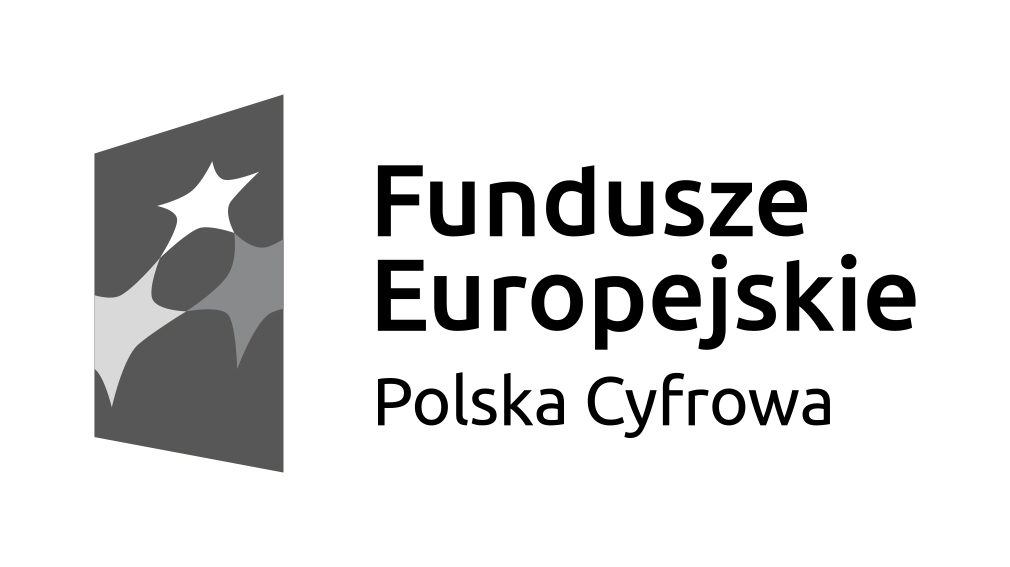 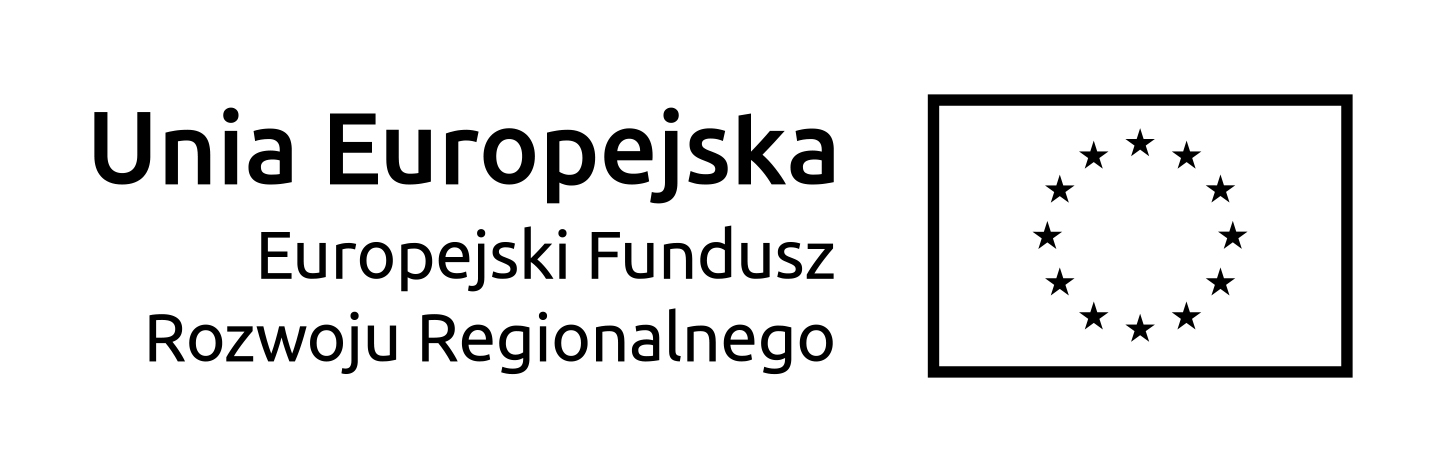 Polska Platforma Medyczna: portal zarządzania wiedzą i potencjałem badawczymPOPC.02.03.01-00-0008/17-00Przetarg nr UMW / IZ / PN - 27 / 19      		       		Załącznik nr 10 do SIWZ        W Y K A Z    D O S T A WWykaz dostaw wykonanych, a w wypadku świadczeń okresowych lub ciągłych również wykonywanych, w okresie ostatnich 3 lat przed upływem terminu składania ofert, a jeżeli okres prowadzenia działalności jest krótszy – w tym okresie, wraz z podaniem ich wartości, przedmiotu, dat wykonania i podmiotów, na rzecz których dostawy zostały wykonane, oraz załączeniem dowodów określających czy te dostawy zostały wykonane lub są wykonywane należycie, przy czym dowodami, o których mowa, są referencje bądź inne dokumenty wystawione przez podmiot, na rzecz którego dostawy były wykonywane, a w wypadku świadczeń okresowych lub ciągłych są wykonywane, a jeżeli z uzasadnionej przyczyny o obiektywnym charakterze Wykonawca nie jest w stanie uzyskać tych dokumentów – oświadczenie Wykonawcy; w przypadku świadczeń okresowych lub ciągłych nadal wykonywanych referencje bądź inne dokumenty potwierdzające ich należyte wykonywanie powinny być wydane nie wcześniej niż 3 miesiące przed upływem terminu składania ofert.Wykonawca spełni warunek, jeżeli wykaże, że w okresie trzech ostatnich lat przed upływem terminu składania ofert, a jeżeli okres prowadzenia działalności jest krótszy – w tym okresie, wykonał lub wykonuje co najmniej 3 dostawy, w tym:A. Co najmniej 2 dostawy licencji wraz z wdrożeniem systemu zarządzania osiągnięciami naukowymi i potencjałem badawczym, z których każda spełnia następujące kryteria:gromadzi, aktualizuje, integruje i przechowuje dane na temat działalności naukowej, w tym co najmniej: naukowców, dorobku naukowego i projektów badawczych; orazumożliwia wyszukiwanie informacji na temat osiągnięć naukowych i potencjału badawczego oraz analizę danych i przygotowanie raportów; orazgromadzi metadane i ich elementy pochodzące z różnych systemów informatycznych i repozytoriów publikacji lub danych badawczych oraz systemów opisujących poszczególne aspekty środowiska badawczego na poziomie instytucji i ogólnokrajowym; orazposiada silnik wyszukiwawczy pozwalający na wykorzystanie takich właściwości kartotek haseł wzorcowych jak odsyłacze, synonimy, terminy.oraz B. Co najmniej 1 dostawę z wdrożeniem 1 dowolnego systemu rozproszonego (przez „system rozproszony” Zamawiający rozumie system, którego poszczególne elementy (serwery) znajdują się w lokalizacjach fizycznie od siebie oddalonych. Serwery są wyposażone w oprogramowanie umożliwiające współdzielenie zasobów, komunikują się przy wykorzystaniu sieci komputerowej, są postrzegane przez użytkowników jako pojedynczy i zintegrowany system).UWAGA:Zamawiający dopuszcza przedstawienie tylko dwóch dostaw, jeżeli co najmniej jedna z nich spełnia łącznie wszystkie wymagania określone w lit. A. i B., tj. dotyczy licencji wraz z wdrożeniem systemu zarządzania osiągnięciami naukowymi i potencjałem badawczym (lit. A) oraz dowolnego systemu rozproszonego (lit. B).UWAGA !!Wykonawca może dostosować rozmiary rubryk w tabeli w zależności od potrzeb.Wykonawca zobowiązany jest wskazać przedmiot dostaw w sposób precyzyjny.Jeżeli wykaz, oświadczenia lub inne złożone przez Wykonawcę dokumenty budzić będą wątpliwości Zamawiającego, zwróci się on bezpośrednio do właściwego podmiotu, na rzecz którego dostawy były wykonane, a w przypadku świadczeń  okresowych lub ciągłych są wykonywane, o dodatkowe informację lub dokumenty w tym zakresie.Data                                                                                 Podpis WykonawcyPolska Platforma Medyczna: portal zarządzania wiedzą i potencjałem badawczymPOPC.02.03.01-00-0008/17-00Przetarg nr UMW / IZ / PN - 27 / 19      		       		Załącznik nr 11 do SIWZ W Y K A Z    O S Ó BWykaz osób, skierowanych przez wykonawcę do realizacji zamówienia publicznego, w szczególności odpowiedzialnych za świadczenie usług, wraz z informacjami na temat ich kwalifikacji zawodowych, uprawnień, doświadczenia i wykształcenia niezbędnych do wykonania zamówienia publicznego, a także zakresu wykonywanych przez nie czynności oraz informacją o podstawie do dysponowania tymi osobami.Wykonawca spełni warunek, jeżeli wykaże, że dysponuje:kierownikiem projektu, odpowiedzialnym za nadzór merytoryczny i organizacyjny nad realizacją przedmiotu zamówienia ze strony Wykonawcy, kontrolę i koordynację pracy członków zespołu Wykonawcy, kontrolę formalną i merytoryczną opracowywanych dokumentów, kontakty z Zamawiającym, analizę ryzyka, prowadzenie dokumentacji oraz przygotowanie raportów, który posiada certyfikat kierownika projektu z uznanej metodyki zarządzania projektami, tj. PRINCE2, PMI lub inny certyfikat równoważny oraz wykonał co najmniej 2 usługi polegające na kierowaniu wdrożeniem systemu zarządzania osiągnięciami naukowymi i potencjałem badawczym, z których każda spełnia następujące kryteria:gromadzi, aktualizuje, integruje i przechowuje dane na temat działalności naukowej, w tym co najmniej: naukowców, dorobku naukowego i projektów badawczych;umożliwia wyszukiwanie informacji na temat osiągnięć naukowych i potencjału badawczego oraz analizę danych i przygotowanie raportów;gromadzi metadane i ich elementy pochodzące z różnych systemów informatycznych i repozytoriów publikacji lub danych badawczych oraz systemów opisujących poszczególne aspekty środowiska badawczego na poziomie instytucji i ogólnokrajowym;posiada silnik wyszukiwawczy pozwalający na wykorzystanie takich właściwości kartotek haseł wzorcowych jak odsyłacze, synonimy, terminy.co najmniej ośmioma specjalistami ds. wdrożenia, wyznaczonymi do realizacji przedmiotu zamówienia, odpowiedzialnymi za zaplanowanie i koordynację procesu wdrożenia systemu oraz przekazania systemu do użytkowania, z których każdy wykonał lub wykonuje co najmniej 1 usługę polegającą na wdrożeniu systemu zarządzania osiągnięciami naukowymi i potencjałem badawczym, spełniającym kryteria opisane w pkt. 1.UWAGA !Wykonawca może dostosować rozmiary rubryk w tabeli w zależności od potrzeb. Oświadczam, że osoby wymienione w powyższej tabeli, posiadają znajomość języka polskiego, w stopniu, umożliwiającym swobodne porozumiewanie się w mowie i piśmie. O ile warunek, opisany w pkt. 1, nie jest spełniony, oświadczam, że zatrudnię na swój koszt tłumacza języka polskiego, przez cały okres realizacji kontraktu.  Data                                                                                                    Podpis Wykonawcy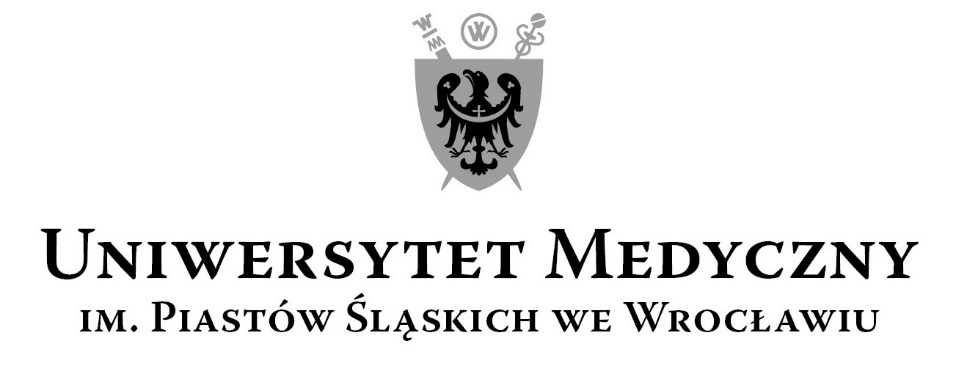 50-367 Wrocław, Wybrzeże L. Pasteura 1Zespół ds. Zamówień Publicznych UMWul. Marcinkowskiego 2-6, 50-368 Wrocławfaks 71 / 784-00-45e-mail: milosz.bokrzycki@umed.wroc.pl50-367 Wrocław, Wybrzeże L. Pasteura 1Zespół ds. Zamówień Publicznych UMWul. Marcinkowskiego 2-6, 50-368 Wrocławfaks 71 / 784-00-45e-mail: milosz.bokrzycki@umed.wroc.plLPKRYTERIAWAGA  %Ilośćpkt.Sposób oceny: wzory, uzyskaneinformacje mające wpływ na ocenę1Cena realizacji przedmiotu zamówienia3030                   Najniższa cena ofertyIlość pkt.  = -------------------------  x 30                   Cena oferty badanej    2Doświadczenie zawodowe zespołu wdrożeniowego3030Wdrożenie systemu typu CRIS rozpoznawalnego w międzynarodowym środowisku euroCRIS, tj. znajdującego się na liście DRIS (The Directory of Research Information System);Kierownik:Brak wdrożenia – 0 pkt.Po 2 pkt. za każde wdrożenie (jednak nie więcej niż za 3 wdrożenia)Specjalista ds. wdrożenia:Brak wdrożenia – 0 pkt.Po 1 pkt. za każde wdrożenie (jednak nie więcej niż za 3 wdrożenia)- wdrożenie rozproszone systemu typu CRIS rozpoznawalnego w międzynarodowym środowisku euroCRIS, tj. znajdującego się na liście DRIS (The Directory of Research Information System).Kierownik:Brak wdrożenia – 0 pkt.Po 4 pkt. za każde wdrożenie (jednak nie więcej niż za 3 wdrożenia)Specjalista ds. wdrożenia:Brak wdrożenia – 0 pkt.Po 2 pkt. za każde wdrożenie (jednak nie więcej niż za 3 wdrożenia)               Ilość pkt. oceny oferty badanej Ilość pkt. = ----------------------------------- x 30         Największa ilość punktów ze wszystkich ofertWdrożenie wskazane jako doświadczenie (nazwa systemu, instytucja w której miało miejsce wdrożenie) zostanie zweryfikowane na stronie organizacji euroCRIS zrzeszającej ekspertów z dziedziny zarządzania informacją o badaniach naukowych i systemów CRIS: https://www.eurocris.org/. Wskazany system i wdrożenie musi być wymienione na liście DRIS (The Directory of Research Information System) znajdującej się na stronie organizacji euroCRIS w zakładce DRIS pod adresem https://dspacecris.eurocris.org/cris/explore/dris.Do oceny każdej z ww. osób Zamawiający będzie brał pod uwagę maksymalnie 3 usługi każdego z ww. wdrożeń.3Funkcjonalności wymagane  2020               Ilość pkt. oceny oferty badanej Ilość pkt. = ----------------------------------- x 20                 Maks. ilość pkt. oceny Ilość punktów oceny oferty badanej to suma punktów uzyskanych przez nią za funkcjonalności systemu opisane w Arkuszu informacji technicznej.Maksymalna ilość punktów oceny to suma punktów możliwych do uzyskania przez ofertę za funkcjonalności systemu w Arkuszu informacji technicznej.4Funkcjonalności zadeklarowane (wymagania dodatkowe)2020               Ilość pkt. oceny oferty badanej Ilość pkt. = --------------------------------- x 20                 Maks. ilość pkt. oceny Ilość punktów oceny oferty badanej to suma punktów uzyskanych przez nią za funkcjonalności systemu opisane w Arkuszu informacji technicznej.Maksymalna ilość punktów oceny to suma punktów możliwych do uzyskania przez ofertę za funkcjonalności systemu w Arkuszu informacji technicznej.Razem100100Ilość pkt. = Suma pkt. za kryteria 1, 2, 3 i 4.Wzór Formularza ofertowego Opis przedmiotu ZamówieniaWzór Arkusza Informacji Technicznej dla funkcjonalności wymaganych  Wzór Arkusza Informacji Technicznej dla funkcjonalności zadeklarowanychHarmonogram realizacji przedmiotu zamówieniaWzór Wykazu doświadczenia zespołu wdrożeniowegoWzór Formularza JEDZ.Wzór oświadczenia dotyczącego przynależności lub braku przynależności do grupy kapitałowej – nie załączać do oferty 	
Wykonawca przekaże to oświadczenie Zamawiającemu w ciągu 3 dni od publikacji na stronie Zamawiającego informacji z otwarcia ofert.Wzór umowy.Wzór Wykazu dostawWzór Wykazu osóbInstrukcja obsługi dla Wykonawców.PROCEDURA WERYFIKACJI FUNKCJONALNOŚCI SYSTEMULp.Nazwa przedmiotu zamówieniaWartość netto PLNStawka VAT(podać w %)Wartość brutto PLNDostawa licencji na system – Uniwersytet Medyczny im. Piastów Śląskich we WrocławiuWdrożenie systemu – Uniwersytet Medyczny im. Piastów Śląskich we WrocławiuDostawa licencji na system – Uniwersytet Medyczny w BiałymstokuWdrożenie systemu – Uniwersytet Medyczny w BiałymstokuDostawa licencji na system – Gdański Uniwersytet MedycznyWdrożenie systemu – Gdański Uniwersytet MedycznyDostawa licencji na system – Śląski Uniwersytet Medyczny w KatowicachWdrożenie systemu – Śląski Uniwersytet Medyczny w KatowicachDostawa licencji na system – Uniwersytet Medyczny w LublinieWdrożenie systemu – Uniwersytet Medyczny w LublinieDostawa licencji na system – Pomorski Uniwersytet Medyczny w SzczecinieWdrożenie systemu – Pomorski Uniwersytet Medyczny w SzczecinieDostawa licencji na system – Warszawski Uniwersytet MedycznyWdrożenie systemu – Warszawski Uniwersytet MedycznyDostawa licencji na system – Instytut Medycyny Pracy im. prof. dra med. Jerzego Nofera w ŁodziWdrożenie systemu – Instytut Medycyny Pracy im. prof. dra med. Jerzego Nofera w ŁodziDostawa licencji na system – Platforma PPM Uniwersytet Medyczny im. Piastów Śląskich we WrocławiuWdrożenie systemu – Platforma PPM Uniwersytet Medyczny im. Piastów Śląskich we WrocławiuRAZEM pozycje nr 1-18Dostawa licencji na system i wdrożenie systemu na potrzeby Uniwersytetu Medycznego we Wrocławiu oraz 7 jednostek partnerskich, prezentującego i promującego osiągnięcia naukowe i potencjał badawczy.Słownie brutto PLN………………………………………………………………………………………………………………………………………………………………………………………………………………………………………Termin realizacji zamówienia………………………………………………………………………………………………………………………………………………………………………………………………………………………………L.p.Doświadczenie zawodowe Kierownika projektu (podać nazwę systemu i nazwę instytucji, 
w której dany system był wdrażany)1.2.3.4.5.L.p.Doświadczenie zawodowe specjalisty (podać nazwę systemu i nazwę instytucji, 
w której dany system był wdrażany) 1.2.3.4.5.L.p.Doświadczenie zawodowe specjalisty nr 2 (podać nazwę systemu i nazwę instytucji, 
w której dany system był wdrażany)1.2.3.4.5.L.p.Doświadczenie zawodowe specjalisty nr 3 (podać nazwę systemu i nazwę instytucji, 
w której dany system był wdrażany)1.2.3.4.5.L.p.Doświadczenie zawodowe specjalisty nr 4 (podać nazwę systemu i nazwę instytucji, 
w której dany system był wdrażany)1.2.3.4.5.L.p.Doświadczenie zawodowe specjalisty nr 5 (podać nazwę systemu i nazwę instytucji, 
w której dany system był wdrażany)1.2.3.4.5.L.p.Doświadczenie zawodowe specjalisty nr 6 (podać nazwę systemu i nazwę instytucji, 
w której dany system był wdrażany)1.2.3.4.5.L.p.Doświadczenie zawodowe specjalisty nr 7 (podać nazwę systemu i nazwę instytucji, 
w której dany system był wdrażany)1.2.3.4.5.L.p.Doświadczenie zawodowe specjalisty nr 8 (podać nazwę systemu i nazwę instytucji, 
w której dany system był wdrażany)1.2.3.4.5.Lp.Przedmiot dostawy(należy opisać szczegółowo)Wartość dostawyDaty wykonaniaPodmioty, na rzecz których dostawy zostały wykonane  L.p.Imię i nazwiskoKwalifikacje zawodowe i uprawnieniaDoświadczenieWyksztalcenieZakres wykonywanych czynnościInformacja o podstawie do dysponowania tymi osobami1.2.3.4.5.6.7.8.9.